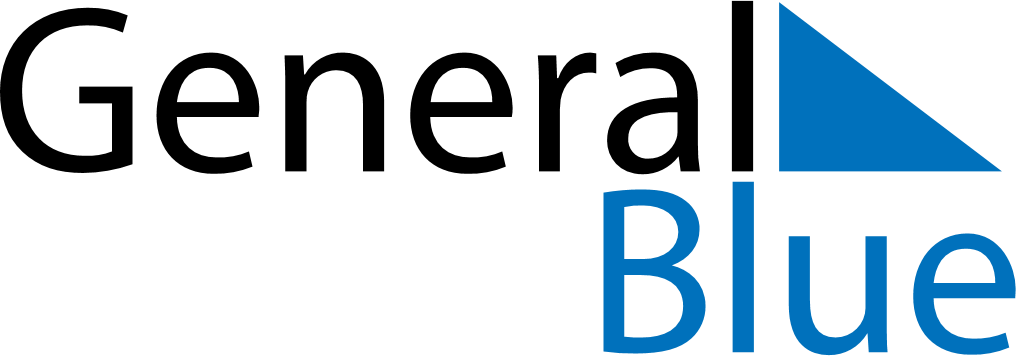 May 2027May 2027May 2027May 2027ColombiaColombiaColombiaSundayMondayTuesdayWednesdayThursdayFridayFridaySaturday1Labour Day23456778910111213141415Ascension Day161718192021212223242526272828293031Corpus Christi